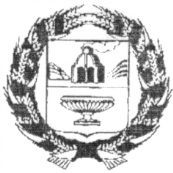 АДМИНИСТРАЦИЯ ЗАРИНСКОГО РАЙОНААЛТАЙСКОГО КРАЯП О С Т А Н О В Л Е Н И Ег. Заринск24.03. 2020                                                                                                             № 144	В соответствии с Федеральным законом от 06.10.2003 № 131-ФЗ «Об общих принципах организации самоуправления в Российской Федерации», Жилищным Кодексом Российской Федерации, Постановлением Администрации Алтайского края от 10.04.2014 № 177 «О порядке подготовки и утверждения краткосрочных планов реализации краевой программы «Капитальный ремонт общего имущества в многоквартирных домах, расположенных на территории Алтайского края» на 2014-2043 годы», Уставом Администрации Заринского района Алтайского края, Администрация Заринского районаП О С Т А Н О В Л Я Е Т:1. Утвердить краткосрочный план капитального ремонта жилищного фонда в муниципальном образовании Заринский район Алтайского края на 2021 год (Приложение № 1).2. Контроль за исполнением настоящего постановления возложить на председателя комитета по делам ЖКХ, строительства и архитектуры Администрации Заринского района алтайского края Д.В. Коваленко.3. Настоящее постановление разместить на официальном сайте Администрации Заринского района.Временно исполняющий полномочия главы района  				                              В.К. Тимирязев	ПРИЛОЖЕНИЕ № 1к постановлению АдминистрацииЗаринского района Алтайского краяот _____ 2020 г.  № _____Краткосрочный планреализации в 2021 году краевой программы «Капитальный ремонт общего имущества в многоквартирных домах, расположенных на территории Алтайского края» на 2014-2043 годы», в отношении многоквартирных домов, расположенных на территории муниципального образования Заринский район Алтайского края1. Настоящий краткосрочный план разработан в целях определения объема необходимых средств на проведение капитального ремонта общего имущества в 2021 году в отношении многоквартирных домов, расположенных на территории муниципального образования Заринский район Алтайского края, уточнения планируемых видов услуг и (или) работ по капитальному ремонту общего имущества в многоквартирных домах.2. Мероприятия краткосрочного плана реализации в 2021 году краевой программы «Капитальный ремонт общего имущества в многоквартирных домах, расположенных на территории Алтайского края» на 2014-2043 годы (далее – «План реализации краевой программы») в отношении многоквартирных домов, расположенных на территории муниципального образования  Заринский район Алтайского края, направлены на решение задачи по своевременному проведению капитального ремонта общего имущества в многоквартирных домах.3. План реализации краевой программы в отношении многоквартирных домов, расположенных на территории муниципального образования  Заринский район Алтайского края сформирован на основании порядка, установленного постановлением Администрации края  от 10.04.2014 № 177 «Об утверждении порядка подготовки и утверждения краткосрочных планов реализации краевой программы «Капитальный ремонт общего имущества в многоквартирных домах, расположенных на территории Алтайского края» на 2014-2043 годы».4. В 2021 году не планируется проведение капитального ремонта общего имущества многоквартирных домов, расположенных на территории муниципального образования  Заринский район Алтайского края.5. Исполнители мероприятий краткосрочного плана реализации краевой программы в отношении многоквартирных домов, расположенных на территории муниципального образования  Заринский район Алтайского края:Главное управление строительства, транспорта, жилищно-коммунального и дорожного хозяйства;муниципальное образование  Заринский район Алтайского края;некоммерческая организация «Региональный оператор Алтайского края «Фонд капитального ремонта многоквартирных домов».6. В краткосрочный план реализации краевой программы в отношении многоквартирных домов, расположенных на территории муниципального образования Заринский район Алтайского края включены многоквартирные дома со сроком выполнения услуг и (или) работ по капитальному ремонту в период с 2014 - 2020 годы согласно краевой программе «Капитальный ремонт общего имущества в многоквартирных домах, расположенных на территории Алтайского края» на 2014-2043 годы».Перечень многоквартирных домов, в отношении которых планируется проведение капитального ремонта общего имущества в многоквартирных домах в рамках краткосрочного плана реализации краевой программы в отношении многоквартирных домов, расположенных на территории муниципального образования  Заринский район Алтайского края, приведен в приложении 1.Реестр многоквартирных домов по видам капитального ремонта (приложение 2) содержит перечень услуг и (или) работ по капитальному ремонту общего имущества в многоквартирных домах, предусмотренный статьей 5 закона Алтайского края от 28.06.2013 № 37- ЗС «О регулировании некоторых отношений по организации проведения капитального ремонта общего имущества в многоквартирных домах, расположенных на территории Алтайского края».7. Принять к сведению о том, что главное управление строительства, транспорта, жилищно-коммунального и дорожного хозяйства Алтайского края контролирует выполнение мероприятий краткосрочного плана реализации краевой программы, выявляет несоответствие результатов реализуемых и предусмотренных краткосрочным планом реализации краевой программы мероприятий, устанавливает причины недостижения ожидаемых результатов и определяет меры по их устранению.Ответственность за целевое использование средств, взносов собственников помещений многоквартирных домов на проведение капитального ремонта, возлагается на некоммерческую организацию «Региональный оператор Алтайского края «Фонд капитального ремонта многоквартирных домов» и владельцев специальных счетов, на которых формируется фонд капитального ремонта общего имущества в многоквартирных домах.Муниципальное образование Заринский район  Алтайского края освещает в средствах массовой информации итоги выполнения плана реализации краевой программы в отношении многоквартирных домах, расположенных на территории муниципального образования  Заринский район Алтайского края. Временно исполняющий полномочия главы района	   					      В.К. ТимирязевОб утверждении краткосрочного плана капитального ремонта жилищного фонда в муниципальном образовании Заринский район Алтайского края на 2021 год